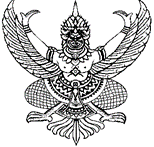  แบบรับรองสถานะของครัวเรือนตารางแสดงจำนวนสมาชิกและรายได้ของครัวเรือนจำนวนสมาชิกของครัวเรือนทั้งหมด		  คน (นับรวมเด็กแรกเกิดด้วย)รายได้รวมของครัวเรือน			  บาท/ปี    รายได้เฉลี่ยสมาชิกของครัวเรือน		          	      บาท/คน/ปี  ข้าพเจ้าขอรับรองว่ารายชื่อที่ปรากฏข้างต้น เป็นสมาชิกในครัวเรือนที่อาศัยอยู่ติดต่อกันมาไม่น้อยกว่า 180 วัน ในรอบ 1 ปีที่ผ่านมา     และสถานะของครัวเรือนของข้าพเจ้าเมื่อคำนวณแล้วมีรายได้เฉลี่ยไม่เกิน 100,000 บาท ต่อคน ต่อปี ข้าพเจ้าตกลงยินยอมให้เปิดเผยข้อมูล       ส่วนบุคคลแก่หน่วยงานของรัฐที่เกี่ยวข้อง และยินยอมให้หน่วยงานของรัฐร้องขอ สอบถาม และใช้ข้อมูลส่วนบุคคล ในบัตรประจำตัวประชาชน พร้อมภาพใบหน้าของข้าพเจ้า หากข้อมูลข้างต้นไม่ถูกต้องตรงความเป็นจริง ข้าพเจ้าตกลงยินยอมให้ระงับสวัสดิการและ    ประโยชน์อื่น ๆ รวมทั้งคืนเงินที่ได้รับ				ลงชื่อ	                                                                    ผู้ลงทะเบียน            (................................................................................................)	                         	      วันที่ลงทะเบียน........................................................................หมายเหตุ : 1)  รายได้เฉลี่ยคำนวณจากรายได้รวมของครัวเรือน หารด้วยจำนวนสมาชิกทั้งหมดของที่อาศัยอยู่ในครัวเรือนแห่งนั้น                โดยนับรวมรายได้ในรอบปีของสมาชิกทุกคนที่อาศัยอยู่ในครัวเรือนแห่งนั้นติดต่อกันมาไม่น้อยกว่า 180 วันในรอบ 1 ปี        ที่ผ่านมา โดยให้นับรวมเด็กแรกเกิดด้วย ซึ่งสมาชิกของครัวเรือนมีความสัมพันธ์เป็นเครือญาติโดยสายโลหิต หรือ              อยู่กินด้วยกันฉันสามีภริยา หรือด้วยเหตุอื่นตามกฎหมาย แต่ไม่นับรวมผู้ซึ่งเป็นลูกจ้างหรือผู้ซึ่งได้อนุญาตให้อยู่อาศัยด้วย	2)  กรณีสมาชิกในครัวเรือนเป็นเจ้าหน้าที่ของรัฐ พนักงานบริษัท ผู้มีรายได้ประจำ ให้แนบหนังสือรับรองเงินเดือนหรือใบรับรองเงินเดือนของผู้มีรายได้ประจำ ด้วยทุกคน                 3)  กรณีสมาชิกในครัวเรือนที่มีอายุ 18 ปีขึ้นไป มีบัตรสวัสดิการแห่งรัฐทุกคน ไม่ต้องมีผู้รับรองสถานะของครัวเรือน-2-ลำดับที่เลขประจำตัวประชาชน    ชื่อ นามสกุลอายุ    ความสัมพันธ์       กับเด็ก     อาชีพรายได้/เดือน บัตรสวัสดิการแห่งรัฐ บัตรสวัสดิการแห่งรัฐลำดับที่เลขประจำตัวประชาชน    ชื่อ นามสกุลอายุ    ความสัมพันธ์       กับเด็ก     อาชีพรายได้/เดือน  มีไม่มีข้อมูลผู้รับรองคนที่ 1    (กรุณาเขียนตัวบรรจง)ข้าพเจ้า นาย นาง นางสาว ...................................................................... นามสกุล.......................................................................
ตำแหน่ง ................................................................................. สังกัดหน่วยงาน ..........................................................................................  โทรศัพท์..................................................................................           รับรอง ผู้ลงทะเบียนอาศัยอยู่ในพื้นที่ของข้าพเจ้า เด็กแรกเกิดอาศัยอยู่กับผู้ปกครองในครัวเรือนที่สมาชิกมีรายได้เฉลี่ยไม่เกิน                 100,000 บาท ต่อคน ต่อปี ตามที่ผู้ยื่นคำขอแสดงรายได้ข้างต้น             ไม่รับรอง เนื่องจาก................................................................................................................................................................................                 ...............................................................................................................................................................................................................(ลงชื่อ).....................................................................................ผู้รับรองคนที่ 1  
        (....................................................................................)		ตำแหน่ง..................................................................................     วันที่..................................................................................หมายเหตุ : ผู้รับรองคนที่ 1 : อาสาสมัครพัฒนาสังคมและความมั่นคงของมนุษย์ อาสาสมัครสาธารณสุขประจำหมู่บ้านหรือชุมชน อาสาสมัครสาธารณสุขชุมชนเมืองพัทยา อาสาสมัครสาธารณสุขกรุงเทพมหานคร คณะกรรมการชุมชนของกรุงเทพมหานคร ซึ่งปฏิบัติงานในหมู่บ้านหรือชุมชนที่ตั้งอยู่ในเขตพื้นที่ขององค์กรปกครองส่วนท้องถิ่นแห่งนั้น กรณีกรุงเทพมหานคร หากไม่มีผู้รับรองคนที่ 1  ให้ข้าราชการที่ดำรงตำแหน่งในระดับปฏิบัติการขึ้นไปหรือเทียบเท่าที่ปฏิบัติหน้าที่                                                      ในกรุงเทพมหานครเป็นผู้รับรองได้ ข้อมูลผู้รับรองคนที่ 2    (กรุณาเขียนตัวบรรจง)ข้าพเจ้า นาย นาง นางสาว ................................................................... นามสกุล..........................................................................
ตำแหน่ง ................................................................................... สังกัดหน่วยงาน ......................................................................................  โทรศัพท์....................................................................        รับรอง ผู้ลงทะเบียนอาศัยอยู่ในพื้นที่ข้าพเจ้า เด็กแรกเกิดอาศัยอยู่กับผู้ปกครองในครัวเรือนที่มีรายได้ไม่เกิน 100,000 บาท ต่อ ต่อปี       ตามที่ผู้ยื่นคำขอแสดงรายได้ข้างต้น            ไม่รับรอง เนื่องจาก..............................................................................................................................................................................                ............................................................................................................................................................................................................. (ลงชื่อ)..................................................................................ผู้รับรองคนที่ 2	   
        (................................................................................)		ตำแหน่ง..............................................................................     วันที่..............................................................................หมายเหตุ : ผู้รับรองคนที่ 2 :  ประธานอาสาสมัครพัฒนาสังคมและความมั่นคงของมนุษย์ประจำตำบล ประธานชุมชน กำนัน ผู้ใหญ่บ้าน ผู้ช่วยผู้ใหญ่บ้าน   ข้าราชการสถานบริการสาธารณสุขในระดับตำบล ข้าราชการหรือพนักงานส่วนท้องถิ่นที่ดำรงตำแหน่งในระดับปฏิบัติการขึ้นไป   หรือเทียบเท่า ที่ปฏิบัติหน้าที่ในท้องที่หรือท้องถิ่นแห่งนั้น (ต้องมิใช่ข้าราชการหรือพนักงานส่วนท้องถิ่น ที่ได้รับมอบหมายในการรับลงทะเบียน)ส่วนที่ 3 : การปิดประกาศ (สำหรับหน่วยงานรับลงทะเบียน)เด็กหญิง/เด็กชาย/นาย/นางสาว..............................................................................................................................................เป็นผู้ปกครองที่มีสิทธิรับเงินอุดหนุนเพื่อการเลี้ยงดูเด็กแรกเกิด ที่ได้ปิดประกาศ 15 วันแล้วตามประกาศ (ชื่อ อปท.).......................................................................... ลงวันที่........................................ลำดับที่...............                                                        (ลงชื่อ) ....................................................................................... เจ้าหน้าที่รับลงทะเบียน                                                                (.......................................................................................)                                                              วันที่ ...................................................................................